Upper Tweed Community Enterprise Ltd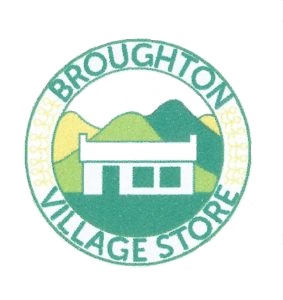 Minutes of Meeting – Broughton Village StoreHeld on 15th August 2019 at Chapelgill, BroughtonPresent:  Christopher Lambton (Chair), Donald Stewart (Treasurer), Simon Edwards (Secretary), Jennifer McBeth, Helen Kinstrey Apologies:  NoneMinutes of Last MeetingThe Minutes of the last Meeting were agreed
TradingTakings currently at £19k to the end of July.The shop worktop / sink area is complete and the pie heater and coffee machine now operational.Transfer of newspapers have been delayed due to account setup details with Menzies.  Transfer now scheduled to cut over from the Village Hall on Monday 2nd September 2019.Trading hours will then increase to 7:00am to 6:00pm Monday to Saturday.The extra hours may have implications for extra staff especially given the time required to sort the papers and their associated inserts.Lottery – deposit is to be requested to be refunded; we may look at introducing the lottery at a later date.Booker / BatleyDespite initial assurances that Booker could / would deliver, stock needs to be collected from them in Galashiels.  This is unsustainable.An account has now been setup with Batley; their first full delivery is due Tuesday 20th August.The account with Booker will stay open.
4.  Access to Banking 
An ongoing and lengthy process…New forms have been received from the Bank (3rd attempt)Action: DLS & JMcB to process forms and returnAction:  DLS to email pdf bank statements to the manager@ email address daily 
5.  Bank Reconciliations 
Bookkeeping to be done in houseAccountant will do VAT, PAYE and Year End accounts6.  SecuritySafe is being used; minimum cash kept on site.7.  EPOSStill a lot to learn.The shop pre-paid debit card system is not setup correctly.  Once this is corrected further trials can be undertaken.Action:  JMcB / DLS to compile a list of requirements for Scott: system reporting, processing cash purchases, Cloud access, profit & loss etcAction:  JMcB to sort out the shop pre-paid debit card with ScottContinued…8.  Stock LevelsVery much still a learning curve at this juncture.  Orders for stock with close Sell By dates are cautious.New lines are being introduced as and when available.  9.  StaffingStaffing levels will need to be reviewed regularly.  Trading hours will increase when the newspapers start; we also expect trade to increase now the coffee machine, pie warmer and filled rolls are available.  Action:  JMcB to advise outcomes and any additional requirements10.  Customer FeedbackTwo reported instances of eggs being incorrectly priced.Some suggestions have been received for ‘new’ stock lines:  Fever Tree Tonic, electricity top-up cards.  New lines will follow as and when shelf space is optimized.Action:  JMcB to request a Green City catalogue11.  Princes Trust Funds may be available for staffing – next submission is in January 2020Action:  DLS to pursue and advise nearer the time12. Any Other BusinessBSDG Membership forms to be storedThe rear steps are to be replaced / repaired in the next couple of weeksDate and Venue of Next Meeting: Wednesday 18th September at ChapelgillAuthor:  Simon Edwards, Secretary, Upper Tweed Community Enterprise Ltd